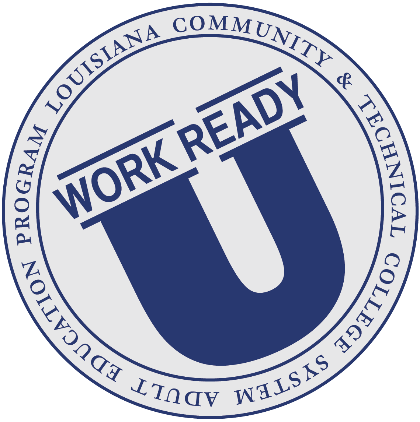 LESSON TITLE HERE
LESSON PURPOSE/RATIONALE HERE:  Students will work with basic blueprints to create a paper birdhouse and then analyze the surface area to determine the exact amount of materials that are needed to cover the exterior of the birdhouse.NRS LEVEL(S): Beginning ABE/Low intermediate ABEESTIMATED TIMEFRAME: ESTIMATED TIMEFRAME: ESTIMATED TIMEFRAME: ESTIMATED TIMEFRAME: ESTIMATED TIMEFRAME: ESTIMATED TIMEFRAME: College and Career Readiness StandardsMajor Work of the Level: 
Lead Standard(s): Supporting Standard(s):College and Career Readiness StandardsMajor Work of the Level: 
Lead Standard(s): Supporting Standard(s):College and Career Readiness StandardsMajor Work of the Level: 
Lead Standard(s): Supporting Standard(s):College and Career Readiness StandardsMajor Work of the Level: 
Lead Standard(s): Supporting Standard(s):EMPLOYABILITY SKILLS COMPONENTSEffective Relationships: Interpersonal Skills Personal Qualities Workplace Skills: Resource Management Information Use Communication Skills Systems Thinking Technology UseEMPLOYABILITY SKILLS COMPONENTSEffective Relationships: Interpersonal Skills Personal Qualities Workplace Skills: Resource Management Information Use Communication Skills Systems Thinking Technology UseEMPLOYABILITY SKILLS COMPONENTSEffective Relationships: Interpersonal Skills Personal Qualities Workplace Skills: Resource Management Information Use Communication Skills Systems Thinking Technology UseAPPLIED KNOWLEDGEAPPLIED KNOWLEDGEAPPLIED KNOWLEDGEAPPLIED KNOWLEDGEAPPLIED KNOWLEDGEAPPLIED KNOWLEDGEAPPLIED ACADEMIC SKILLS: Reading skills Writing skills Math strategies/procedures Scientific principles/proceduresAPPLIED ACADEMIC SKILLS: Reading skills Writing skills Math strategies/procedures Scientific principles/proceduresAPPLIED ACADEMIC SKILLS: Reading skills Writing skills Math strategies/procedures Scientific principles/proceduresAPPLIED ACADEMIC SKILLS: Reading skills Writing skills Math strategies/procedures Scientific principles/proceduresCRITICAL THINKING: Thinks creatively Thinks critically Makes sound decisions
 Solves Problems Reasons Plans/organizesCRITICAL THINKING: Thinks creatively Thinks critically Makes sound decisions
 Solves Problems Reasons Plans/organizesCRITICAL THINKING: Thinks creatively Thinks critically Makes sound decisions
 Solves Problems Reasons Plans/organizesSTANDARDS FOR MATHEMATICAL PRACTICESTANDARDS FOR MATHEMATICAL PRACTICESTANDARDS FOR MATHEMATICAL PRACTICESTANDARDS FOR MATHEMATICAL PRACTICESTANDARDS FOR MATHEMATICAL PRACTICESTANDARDS FOR MATHEMATICAL PRACTICESTANDARDS FOR MATHEMATICAL PRACTICEMATERIALSBirdhouse Template: http://classofchyna.weebly.com/wru-lesson-plan.htmlBuilding is for the Birds worksheets Video: http://classofchyna.weebly.com/wru-lesson-plan.htmlhttps://www.youtube.com/watch?v=iGQjDLWdk0M(Note: Birdhouse template should be preprinted on heavy cardstock)MATERIALSBirdhouse Template: http://classofchyna.weebly.com/wru-lesson-plan.htmlBuilding is for the Birds worksheets Video: http://classofchyna.weebly.com/wru-lesson-plan.htmlhttps://www.youtube.com/watch?v=iGQjDLWdk0M(Note: Birdhouse template should be preprinted on heavy cardstock)MATERIALSBirdhouse Template: http://classofchyna.weebly.com/wru-lesson-plan.htmlBuilding is for the Birds worksheets Video: http://classofchyna.weebly.com/wru-lesson-plan.htmlhttps://www.youtube.com/watch?v=iGQjDLWdk0M(Note: Birdhouse template should be preprinted on heavy cardstock)MATERIALSBirdhouse Template: http://classofchyna.weebly.com/wru-lesson-plan.htmlBuilding is for the Birds worksheets Video: http://classofchyna.weebly.com/wru-lesson-plan.htmlhttps://www.youtube.com/watch?v=iGQjDLWdk0M(Note: Birdhouse template should be preprinted on heavy cardstock)MATERIALSBirdhouse Template: http://classofchyna.weebly.com/wru-lesson-plan.htmlBuilding is for the Birds worksheets Video: http://classofchyna.weebly.com/wru-lesson-plan.htmlhttps://www.youtube.com/watch?v=iGQjDLWdk0M(Note: Birdhouse template should be preprinted on heavy cardstock)KEY VOCABULARY: measure, centimeters, area, formula, height, length, base, width, multiply, add, subtract, rectangle, triangleFormat for assessment of vocabulary:  Students will use the vocabulary when writing an explanation of the process that they used to determine the surface area of their birdhouse.KEY VOCABULARY: measure, centimeters, area, formula, height, length, base, width, multiply, add, subtract, rectangle, triangleFormat for assessment of vocabulary:  Students will use the vocabulary when writing an explanation of the process that they used to determine the surface area of their birdhouse.LEARNING TARGET: “I can…”LESSON OBJECTIVES: Students will:Students will learn the formula for finding the surface area of triangles and rectangles. Students will apply their multiplication skills to determine the surface area of triangles and rectangles. Students will use their addition skills to determine the surface area of complex shapes. Students will use metric measurements to determine the length of real objects. Students will follow written instructions. Students will use critical thinking skills to analyze and solve complex word problemsLEARNING TARGET: “I can…”LESSON OBJECTIVES: Students will:Students will learn the formula for finding the surface area of triangles and rectangles. Students will apply their multiplication skills to determine the surface area of triangles and rectangles. Students will use their addition skills to determine the surface area of complex shapes. Students will use metric measurements to determine the length of real objects. Students will follow written instructions. Students will use critical thinking skills to analyze and solve complex word problemsLEARNING TARGET: “I can…”LESSON OBJECTIVES: Students will:Students will learn the formula for finding the surface area of triangles and rectangles. Students will apply their multiplication skills to determine the surface area of triangles and rectangles. Students will use their addition skills to determine the surface area of complex shapes. Students will use metric measurements to determine the length of real objects. Students will follow written instructions. Students will use critical thinking skills to analyze and solve complex word problemsLEARNING TARGET: “I can…”LESSON OBJECTIVES: Students will:Students will learn the formula for finding the surface area of triangles and rectangles. Students will apply their multiplication skills to determine the surface area of triangles and rectangles. Students will use their addition skills to determine the surface area of complex shapes. Students will use metric measurements to determine the length of real objects. Students will follow written instructions. Students will use critical thinking skills to analyze and solve complex word problemsLEARNING TARGET: “I can…”LESSON OBJECTIVES: Students will:Students will learn the formula for finding the surface area of triangles and rectangles. Students will apply their multiplication skills to determine the surface area of triangles and rectangles. Students will use their addition skills to determine the surface area of complex shapes. Students will use metric measurements to determine the length of real objects. Students will follow written instructions. Students will use critical thinking skills to analyze and solve complex word problemsREMEDIATION AND ENRICHMENT:REMEDIATION AND ENRICHMENT:ASSESSMENT OF OBJECTIVES: Students will demonstrate mastery of the objectives by accurately measuring and completing charts and answering word problems with a 70% accuracy. ASSESSMENT OF OBJECTIVES: Students will demonstrate mastery of the objectives by accurately measuring and completing charts and answering word problems with a 70% accuracy. ASSESSMENT OF OBJECTIVES: Students will demonstrate mastery of the objectives by accurately measuring and completing charts and answering word problems with a 70% accuracy. ASSESSMENT OF OBJECTIVES: Students will demonstrate mastery of the objectives by accurately measuring and completing charts and answering word problems with a 70% accuracy. ASSESSMENT OF OBJECTIVES: Students will demonstrate mastery of the objectives by accurately measuring and completing charts and answering word problems with a 70% accuracy. ASSESSMENT OF OBJECTIVES: Students will demonstrate mastery of the objectives by accurately measuring and completing charts and answering word problems with a 70% accuracy. ASSESSMENT OF OBJECTIVES: Students will demonstrate mastery of the objectives by accurately measuring and completing charts and answering word problems with a 70% accuracy. TEACHER SAYS/DOES:TEACHER SAYS/DOES:STUDENTS SAY/DO:STUDENTS SAY/DO:KEY ADVANCESINTRODUCTION:15 minutesEstimated timeframe hereINTRODUCTION:15 minutesEstimated timeframe hereTPS: I would like you to collaborate with your partner(s) to come up with at least 2 reasons that support or disprove the following claims.  One person in your group should record the answers of your group.   Are the following statements true or false?  Provide evidence to support your position.The metric system is used all around the world.Meters are smaller than centimeters.Precise measurement is important in my life.The formula for finding the area of a rectangle is side 1 + side 2+ side 3 + side 4.It is impossible to find the area of a circle.Bird houses are necessary.TPS: I would like you to collaborate with your partner(s) to come up with at least 2 reasons that support or disprove the following claims.  One person in your group should record the answers of your group.   Are the following statements true or false?  Provide evidence to support your position.The metric system is used all around the world.Meters are smaller than centimeters.Precise measurement is important in my life.The formula for finding the area of a rectangle is side 1 + side 2+ side 3 + side 4.It is impossible to find the area of a circle.Bird houses are necessary.           Students work with their partners to support the provided claims.  Students will then share responses with the whole class.           Students work with their partners to support the provided claims.  Students will then share responses with the whole class.INSTRUCTOR MODELING and
GUIDED PRACTICE:Estimated timeframe here: 30 minutesTeacher should take the student responses from TPS and direct the students to the “correct” answers.  Then distribute metric rulers and start the 2 minute video measuring in cm and mm.INSTRUCTOR MODELING and
GUIDED PRACTICE:Estimated timeframe here: 30 minutesTeacher should take the student responses from TPS and direct the students to the “correct” answers.  Then distribute metric rulers and start the 2 minute video measuring in cm and mm. Distribute rulers to the group and then watch the video: https://www.youtube.com/watch?v=iGQjDLWdk0MAfterwards, distribute “Building is for the Birds worksheet.”  Teacher should read/work through pages 1 and 2 of the worksheet with the whole group.  Teacher should walk around the room to make sure that everyone is measuring correctly.Distribute “birdhouse template”.  Go over instructions with students.  Make sure that the tabs are folded under the template and out of the way before students begin measuring.   Distribute rulers to the group and then watch the video: https://www.youtube.com/watch?v=iGQjDLWdk0MAfterwards, distribute “Building is for the Birds worksheet.”  Teacher should read/work through pages 1 and 2 of the worksheet with the whole group.  Teacher should walk around the room to make sure that everyone is measuring correctly.Distribute “birdhouse template”.  Go over instructions with students.  Make sure that the tabs are folded under the template and out of the way before students begin measuring.   Focus Coherence RigorINDEPENDENT PRACTICE:Estimated timeframe here: 30 minutesINDEPENDENT PRACTICE:Estimated timeframe here: 30 minutesDirect students to complete page 3 and 4, collaboratively.Direct students to complete page 3 and 4, collaboratively. Focus Coherence RigorSTUDENT REFLECTION and
CLOSURE:Estimated timeframe here:10 minutes                       STUDENT REFLECTION and
CLOSURE:Estimated timeframe here:10 minutes                       Complete exit ticket on page 5Complete exit ticket on page 5